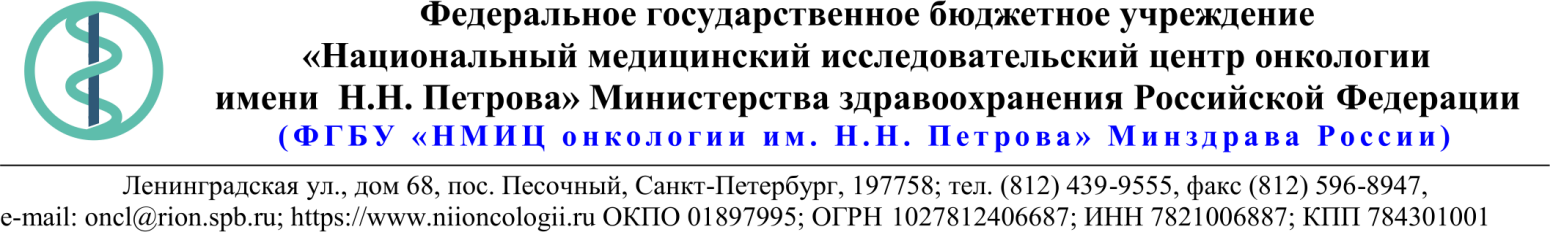 18.Описание объекта закупкиОказание услуг по предоставлению неисключительных прав на ПО «Антиплагиат»26.01.2022 № 21.1-03/39Ссылка на данный номер обязательна!Запрос о предоставлении ценовой информациидля нужд ФГБУ «НМИЦ онкологии им. Н.Н. Петрова» Минздрава РоссииСтруктура цены (расходы, включенные в цену товара/работы/услуги) должна включать в себя:1)	стоимость товара/работы/услуги; 2)	стоимость упаковки товара;3)	стоимость транспортировки товара от склада поставщика до склада покупателя, включающая в себя все сопутствующие расходы, а также погрузочно-разгрузочные работы;4)	расходы поставщика на уплату таможенных сборов, налоговых и иных обязательных платежей, обязанность по внесению которых установлена российским законодательством;5)  все иные прямые и косвенные накладные расходы поставщика/подрядчика/исполнителя, связанные с поставкой товара/выполнением работ/оказанием услуг и необходимые для надлежащего выполнения обязательств.Сведения о товаре/работе/услуге: содержатся в Приложении.Просим всех заинтересованных лиц представить свои коммерческие предложения (далее - КП) о цене поставки товара/выполнения работы/оказания услуги с использованием прилагаемой формы описания  товара/работы/услуги и направлять их в форме электронного документа, подписанного квалифицированной электронной цифровой подписью (электронная цифровая подпись должна быть открепленной, в формате “sig”) по следующему адресу: 4399541@niioncologii.ru.Информируем, что направленные предложения не будут рассматриваться в качестве заявки на участие в закупке и не дают в дальнейшем каких-либо преимуществ для лиц, подавших указанные предложения.Настоящий запрос не является извещением о проведении закупки, офертой или публичной офертой и не влечет возникновения каких-либо обязательств заказчика.Из ответа на запрос должны однозначно определяться цена единицы товара/работы/услуги и общая цена контракта на условиях, указанных в запросе, срок действия предлагаемой цены.КП оформляется на официальном бланке (при наличии), должно содержать реквизиты организации (официальное наименование, ИНН, КПП - обязательно), и должно содержать ссылку на дату и номер запроса о предоставлении ценовой информации. КП должно содержать актуальные на момент запроса цены товара (работ, услуг), технические характеристики и прочие данные, в том числе условия поставки и оплаты, полностью соответствующие указанным в запросе о предоставлении ценовой информации.В КП должно содержаться однозначное указание на то, что предлагаемые товары (работы, услуги) полностью и по всем запрошенным характеристиками соответствуют описанию объекта закупки, содержащемуся в запросе о предоставлении ценовой информации, выраженное одним из следующих способов: - указанием в КП соответствующего запросу описания товара (работы, услуги)- подтверждением в тексте КП намерения поставки товара (выполнения работы, услуги) на условиях, указанных в запросе, в случае заключения контракта.1.Наименование ЗаказчикаФГБУ "НМИЦ онкологии им. Н.Н. Петрова" Минздрава России2.Наименование объекта закупкиОказание услуг по предоставлению неисключительных прав на ПО «Антиплагиат»3.Коды ОКПД2 / КТРУУказаны в пункте 184.Место исполнения обязательств (адрес поставки, оказания услуг, выполнения работ)197758, Россия, г. Санкт- Петербург, п. Песочный, ул. Ленинградская, дом 685.АвансированиеНе предусмотрено6.Срок окончания действия договора (контракта)31.03.20227.Установление сроков исполнения обязательств контрагентомУстановление сроков исполнения обязательств контрагентом7.1Срок начала исполнения обязательств контрагентом:С момента подписания Контракта7.2Срок окончания исполнения обязательств контрагентом не позднееВ течение 2 рабочих дней с момента подписания Контратка7.3Периодичность выполнения работ, оказания услуг либо количество партий поставляемого товаров: (обязательства контрагента)Поставка одним этапом8.ОплатаВ течение 15 (пятнадцати) календарных дней с даты подписания Сторонами Акта о предоставлении лицензий Лицензиат выплачивает Лицензиару вознаграждение в размере 100 % от общей суммы Договора9.Документы, которые должны быть представлены поставщиком (подрядчиком, исполнителем) вместе с товаром (результатом выполненной работы, оказанной услуги)Счет, акт приема-передачи прав, лицензия10.Специальное право, которое должно быть у участника закупки и (или) поставщика (подрядчика, исполнителя) (наличие лицензии, членство в саморегулируемой организации и т.п.)Не предусмотрено11.Дополнительные требования к участникам закупки (при наличии таких требований) и обоснование этих требованийНе предусмотрено12.Срок действия гарантии качества товара (работы, услуги) после приемки ЗаказчикомНе предусмотрено13.Размер обеспечения гарантийных обязательств (до 10% НМЦК)Не предусмотрено14.Предоставляемые участникам закупки преимущества в соответствии со статьями 28 и 29 Закона № 44-ФЗНе предусмотрено15.Запреты, ограничения допуска, условия допуска (преференции) иностранных товаровНе предусмотрено16.Страна происхождения (указывается участником в заявке, коммерческом предложении)Исполнитель указывает в КП17.Количество и единица измерения объекта закупкиУказаны в пункте 18№Наименование программы для ЭВМ (компонента ПО)Описание компонента ПО, функциональность и условия использования Лимит проверок (количество запусков компонента ПО)Период действия ЛицензииСумма (руб.) 1Программная система для поддержки экспертной деятельности по выявлению текстовых заимствований «Антиплагиат.Эксперт» версии 3.3Реализует поиск заимствований в текстовых документах: загрузку документов в кабинете пользователя и через API, формирование отчетов о проверке, расчет подробной статистики по проверкам. Позволяет вести собственную коллекцию организации на русском или национальном языке. Интеграция с информационной системой Заказчика с помощью API осуществляется силами Заказчика.-1 год2Программное обеспечение «Модуль поиска текстовых заимствований “Объединенная коллекция 2020”»Реализует поиск заимствований по агрегированной базе научных, учебных и других видов документов, которая включает следующие источники:модуль «Интернет плюс», осуществляющий поиск заимствований по открытым источникам научного и образовательного сегмента сети Интернет, в т.ч. посредством ведущих мировых поисковых систем, что значительно расширяет область поиска и позволяет в режиме online определять совпадения среди страниц и документов, которые обновлены или созданы в интернет на момент проверки текста; полные тексты диссертаций и авторефератов из фондов Российской государственной библиотеки (РГБ) и Национальной библиотеки Беларуси (НББ); полные тексты научных статей на русском и иностранных языках из фондов научной электронной библиотеки «eLIBRARY.RU»; нормативно-правовые документы ЭПС «Система Гарант», «Адилет»; патентные документы на русском и иностранных языках; сводную коллекцию документов вузов-участников проекта «Кольцо вузов»; сводную коллекцию электронно-библиотечных систем «Лань», «Университетская библиотека online», «Айбукс», «БиблиоРоссика», «Юрайт», «Book.ru», «Консультант студента»; научную и учебную литературу по медицине и фармацевтике издательской группы «ГЭОТАР-Медиа», ЦНМБ Первого МГМУ им. И.М. Сеченова, издательства «Медицина»; модуль поиска переводных заимствований (на русский, английский, казахский языки).3001 год либо достижение лимита проверокИТОГО (руб.):ИТОГО (руб.):ИТОГО (руб.):ИТОГО (руб.):ИТОГО (руб.):